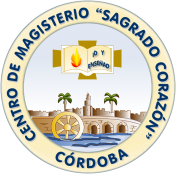  ANEXO: Documento de ingreso en efectivo FICHA DE INGRESO PARA PAGO DE LA FIANZA _______________________________________________________________NUMERO DE CUENTA (C.C.C)BANCO DE SANTANDER     ES19-0075-3060-22-0601055196BSCHESMMXXXIMPORTE DE LA CUOTA DE LAS CLASES PREPARATORIAS DE INGLÉS:30 €TITULARESCUELA UNIVERSITARIA DE MAGISTERIO “SAGRADO CORAZÓN”TITULARESCUELA UNIVERSITARIA DE MAGISTERIO “SAGRADO CORAZÓN”TITULARESCUELA UNIVERSITARIA DE MAGISTERIO “SAGRADO CORAZÓN”INGRESO EFECTUADO POR: (Nombre y DNI)INGRESO EFECTUADO POR: (Nombre y DNI)INGRESO EFECTUADO POR: (Nombre y DNI)CONCEPTO:PAGO CURSO ACREDITACIÓN INGLÉS CONCEPTO:PAGO CURSO ACREDITACIÓN INGLÉS CONCEPTO:PAGO CURSO ACREDITACIÓN INGLÉS 